–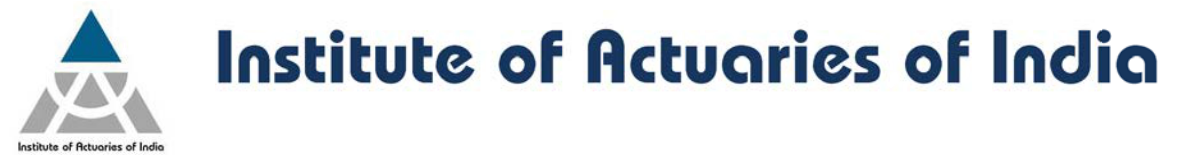 Wednesday, January 29th, 2014OFFICE ORDERDeclaration of Result for November 2013 ExaminationCT4 – MODELS248 CANDIDATES APPEARED AND 5 PASSED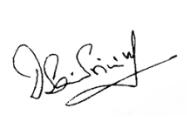 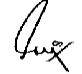 D Sai SrinivasChairperson,Advisory Group on ExaminationGururaj NayakHead - OperationsVisit us at: www.actuariesindia.orgSR. NONAMEMEMNOROLLNOCENTRE1PARTH DHARMESH DAVE252931140053Mumbai2NEERAJ JAIN183193140079Delhi3SAKSHI AGGARWAL240433140117Delhi4MURALI B269136140008Chennai5SOURABH JAIN210427140001Bhopal